ПРОЄКТ № 1318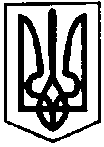 ПЕРВОЗВАНІВСЬКА СІЛЬСЬКА РАДАКРОПИВНИЦЬКОГО РАЙОНУ  КІРОВОГРАДСЬКОЇ ОБЛАСТІ___________ СЕСІЯ ВОСЬМОГО  СКЛИКАННЯРІШЕННЯвід  «__» __________ 20__ року                                                                              №с. ПервозванівкаПро повторний розгляд заяви гр. Письмак Наталії Олександрівнипро надання дозволу на розробкупроекту землеустрою щодо відведення земельної ділянки у власність для веденняособистого селянського господарстваЗаслухавши та обговоривши ухвалу Кіровоградського окружного адміністративного суду від 16 серпня 2021 року по справі №340/2916/21 за позовом гр. Письмак Наталії Олександрівни до Первозванівської сільської ради про визнання протиправним та скасування рішення, зобов’язання вчинити певні дії, повторно розглянувши заяву гр. Письмак Наталії Олександрівни  про надання дозволу на розробку проекту землеустрою щодо відведення земельної ділянки у власність для ведення особистого селянського господарства розташованої на території Первозванівської сільської ради від 24.03.2021року. Керуючись ст. 26, 33 Закону України «Про місцеве самоврядування в Україні», ст. 12 Земельного Кодексу України, ст. ст.19, 20, 50 Закону України «Про землеустрій», Законом України «Про внесення змін до деяких законодавчих актів України щодо протидії рейдерству» від 05.12.2019 року №340-ІХ, сільська радаВИРІШИЛА:1.Надати дозвіл гр. Письмак Наталії Олександрівні на розроблення проекту землеустрою щодо відведення земельної ділянки у власність (шляхом безоплатної передачі) орієнтовною площею – 2,0000 га, в тому числі: рілля – 2,0000 га для ведення особистого селянського господарства (КВЦПЗ-01.03) із земель сільськогосподарського призначення за рахунок сформованої земельної ділянки з кадастровим номером 3522586600:02:000:2426, що перебуває в комунальній власності на території Первозванівської сільської ради Кропивницького району, Кіровоградської області. 2.Встановити, що остаточна площа вищевказаної земельної ділянки буде визначена після встановлення в натурі (на місцевості) меж земельної ділянки.                                3.Громадянці Письмак Наталії Олександрівні зареєструвати речове право на земельну ділянку відповідно до Закону України протягом року. 4.Контроль за виконанням даного рішення покласти на постійну комісію з питань бюджету, фінансів, соціально-економічного розвитку, інвестиційної політики, законності, діяльності ради, депутатської етики, регуляторної політики, регламенту, регулювання земельних відносин, містобудування, комунальної власності, промисловості, будівництва, транспорту, енергетики, зв’язку, сфери послуг та житлово-комунального господарства. Сільський голова                                                                   Прасковія МУДРАКПРОЄКТ № 1319ПЕРВОЗВАНІВСЬКА СІЛЬСЬКА РАДАКРОПИВНИЦЬКОГО РАЙОНУ  КІРОВОГРАДСЬКОЇ ОБЛАСТІ___________ СЕСІЯ ВОСЬМОГО  СКЛИКАННЯРІШЕННЯвід  «__» __________ 20__ року                                                                              №с. ПервозванівкаПро повторний розгляд заяви гр. Кіяшко Наталії Сергіївни про надання дозволу на розробленняпроекту землеустрою щодо відведення земельної ділянки у власність для веденняособистого селянського господарстваЗаслухавши та обговоривши постанову третього апеляційного адміністративного суду від 05 жовтня 2021 року по справі №340/112/21 за позовом гр. Кіяшко Наталії Сергіївни до Первозванівської сільської ради про визнання протиправним та скасування рішення, зобов’язання вчинити певні дії, повторно розглянувши клопотання (заяву) гр. Кіяшко Наталії Сергіївни  про надання дозволу на розробку проекту землеустрою щодо відведення земельної ділянки у власність для ведення особистого селянського господарства розташованої на території Первозванівської сільської ради від 12.02.2021року. Керуючись ст. 26, 33 Закону України «Про місцеве самоврядування в Україні», ст. 12 Земельного Кодексу України, ст. ст.19, 20, 50 Закону України «Про землеустрій», Законом України «Про внесення змін до деяких законодавчих актів України щодо протидії рейдерству» від 05.12.2019 року №340-ІХ, сільська рада1.Надати дозвіл гр. Кіяшко Наталії Сергіївні на розроблення проекту землеустрою щодо відведення земельної ділянки у власність (шляхом безоплатної передачі) орієнтовною площею – 2,0000 га, в тому числі: рілля – 2,0000 га для ведення особистого селянського господарства (КВЦПЗ-01.03) із земель сільськогосподарського призначення за рахунок сформованої земельної ділянки з кадастровим номером 3522587600:02:000:2151, що перебуває в комунальній власності на території Первозванівської сільської ради Кропивницького району, Кіровоградської області. 2.Встановити, що остаточна площа вищевказаної земельної ділянки буде визначена після встановлення в натурі (на місцевості) меж земельної ділянки.                                3.Громадянці Кіяшко Наталії Сергіївні зареєструвати речове право на земельну ділянку відповідно до Закону України протягом року. 4.Контроль за виконанням даного рішення покласти на постійну комісію з питань бюджету, фінансів, соціально-економічного розвитку, інвестиційної політики, законності, діяльності ради, депутатської етики, регуляторної політики, регламенту, регулювання земельних відносин, містобудування, комунальної власності, промисловості, будівництва, транспорту, енергетики, зв’язку, сфери послуг та житлово-комунального господарства. Сільський голова                                                                      Прасковія МУДРАК